2η ΠΡΟΣΚΛΗΣΗ ΣΥΓΚΛΗΣΗΣ ΟΙΚΟΝΟΜΙΚΗΣ ΕΠΙΤΡΟΠΗΣΚαλείστε να προσέλθετε σε τακτική συνεδρίαση της Οικονομικής Επιτροπής, που θα διεξαχθεί στο Δημοτικό Κατάστημα την 21η του μηνός Ιανουαρίου έτους 2019, ημέρα Δευτέρα και ώρα 12:30 για την συζήτηση και λήψη αποφάσεων στα παρακάτω θέματα της ημερήσιας διάταξης, σύμφωνα με τις σχετικές διατάξεις του άρθρου 75 του Ν.3852/2010 (ΦΕΚ Α' 87) :1. 1η αναμόρφωση προϋπολογισμού οικονομικού έτους 2019 του Δήμου Τρικκαίων2. Έγκριση απόδοσης λογαριασμού χρηματικών ενταλμάτων προπληρωμής και  απαλλαγή των  υπολόγων υπαλλήλων3. Έγκριση Πρακτικού  1  της Επιτροπής διενέργειας του συνοπτικού  διαγωνισμού επιλογής αναδόχου για την κατασκευή του έργου «ΑΣΦΑΛΤΟΣΤΡΩΣΕΙΣ ΠΑΛΑΙΟΠΥΡΓΟΥ»4. Έγκριση Πρακτικού  1  της Επιτροπής διενέργειας του ανοιχτού ηλεκτρονικού διαγωνισμού επιλογής αναδόχου για την κατασκευή του έργου  «ΒΕΛΤΙΩΣΗ ΠΡΟΣΒΑΣΗΣ ΣΕ ΑΓΡΟΚΤΗΝΟΤΡΟΦΙΚΕΣ ΕΚΜΕΤΑΛΛΕΥΣΕΙΣ ΣΤΟ ΔΗΜΟ ΤΡΙΚΚΑΙΩΝ»5. Έγκριση Πρακτικού  2 της Επιτροπής διενέργειας του συνοπτικού  διαγωνισμού επιλογής αναδόχου για την κατασκευή του έργου «ΔΗΜΙΟΥΡΓΙΑ ΝΕΩΝ ΒΡΕΦΙΚΩΝ ΤΜΗΜΑΤΩΝ ΣΤΟΝ Α΄ ΚΑΙ Δ΄ ΒΡΕΦΟΝΗΠΙΑΚΟ ΣΤΑΘΜΟ ΤΟΥ ΔΗΜΟΥ ΤΡΙΚΚΑΙΩΝ»6. Έγκριση Πρόσκλησης της Δ/νσης Τεχνικών Υπηρεσιών για την κατάρτιση καταλόγων εργοληπτών και μελετητών του άρθρου 118 παρ. 5 του Ν. 4412/2016 για την επιλογή αναδόχων (με την διαδικασία της απ’ ευθείας ανάθεσης) μέσω Δημόσιας ηλεκτρονικής κλήρωσης Δημοσίων Συμβάσεων Έργων, Μελετών και Παροχής Τεχνικών και λοιπών συναφών Επιστημονικών Υπηρεσιών του Δήμου Τρικκαίων, έτους 20197. Συγκρότηση επιτροπής διενέργειας ηλεκτρονικών κληρώσεων μέσω του ΚΗΣΚ για την ανάθεση δημοσίων συμβάσεων έργων, μελετών και παροχής συναφών υπηρεσιών, των οποίων η εκτιμώμενη αξία της σύμβασης είναι ίση ή κατώτερη των 20.000,00€ χωρίς ΦΠΑ, για το έτος 20198. Συγκρότηση Επιτροπών για την κατάρτιση και λειτουργία του Μητρώου μελών επιτροπών διαδικασίας σύναψης δημοσίων συμβάσεων έργων, μελετών και παροχής τεχνικών και λοιπών συναφών υπηρεσιών (Μη.Μ.Ε.Δ.) της παρ.8 (η) του άρθρου 221 του Ν. 4412/2016 για το έτος 20199. Έγκριση Πρακτικού 8 (Συμμόρφωση με Απόφαση ΑΕΠΠ) της Επιτροπής διενέργειας του  60331 ηλεκτρονικού διαγωνισμού με τίτλο: «Προμήθεια ηλεκτρικού ρεύματος και φυσικού αερίου του Δήμου Τρικκαίων και των νομικών προσώπων του»10. Έγκριση κατάθεσης προτάσεων στο Mονομελές Πρωτοδικείο  Τρικάλων σχετικά με την αριθμ. καταθ. ΤΜ 106/2018 αγωγή του Αθανασίου Παύλου Σπυρόπουλου, κατοίκου Τρικάλων κατά του Δήμου Τρικκαίων κ.λ.π.Πίνακας Αποδεκτών	ΚΟΙΝΟΠΟΙΗΣΗ	ΤΑΚΤΙΚΑ ΜΕΛΗ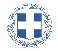 ΕΛΛΗΝΙΚΗ ΔΗΜΟΚΡΑΤΙΑ
ΝΟΜΟΣ ΤΡΙΚΑΛΩΝΔΗΜΟΣ ΤΡΙΚΚΑΙΩΝΔ/ΝΣΗ ΔΙΟΙΚΗΤΙΚΩΝ ΥΠΗΡΕΣΙΩΝΤΜΗΜΑ ΔΙΟΙΚΗΤΙΚΗΣ ΥΠΟΣΤΗΡΙΞΗΣΓραμματεία Οικονομικής ΕπιτροπήςΤρίκαλα, 11 Ιανουαρίου 2019
Αριθ. Πρωτ. : 705ΠΡΟΣ :  1.Τα μέλη της ΟικονομικήςΕπιτροπής (Πίνακας Αποδεκτών)(σε περίπτωση κωλύματος παρακαλείσθε να ενημερώσετε τον αναπληρωτή σας).Ο Πρόεδρος της Οικονομικής ΕπιτροπήςΡόμπος ΧριστόφοροςΑντιδήμαρχοςΡόμπος ΧριστόφοροςΣτουρνάρας ΓεώργιοςΠαζαΐτης ΔημήτριοςΑλεστά ΣοφίαΛεβέντη-Καρά ΕυθυμίαΚωτούλας ΙωάννηςΝτιντής ΠαναγιώτηςΓκουγκουστάμος ΖήσηςΚαΐκης ΓεώργιοςΔήμαρχος & μέλη Εκτελεστικής ΕπιτροπήςΓενικός Γραμματέας  Δ.ΤρικκαίωνΑναπληρωματικά μέλη Ο.Ε. 